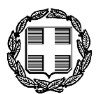 Θέμα «Διαδικτυακή Επιμορφωτική συνάντηση» Σας ενημερώνουμε ότι στο πλαίσιο της λειτουργίας του Διαθεματικού Διαπεριφερειακού Δικτύου «Ασφάλεια στο Διαδίκτυο» θα υλοποιηθεί, την Τρίτη 24 Μάϊου 2022 (19.00-20.30), διαδικτυακή επιμορφωτική συνάντηση για εκπαιδευτικούς Προσχολικής, Δημοτικής και Δευτεροβάθμιας Εκπαίδευσης,  Πρεσβευτές και Γονείς / Κηδεμόνες των σχολικών μονάδων του Δικτύου. Το πρόγραμμα της επιμορφωτικής συνάντησης  έχει ως εξής: Δημιουργική αξιοποίηση ψηφιακών τεχνολογιών και διαδικτυακών εφαρμογών (Εισηγήτρια: MSc, Μαρία – Αλεξάνδρα Κουμανάκου, (ΣΕΕ ΠΕ91, 2ου ΠΕ.Κ.Ε.Σ. Κεντρικής Μακεδονίας)Δημιουργική και ασφαλής χρήση του Διαδικτύου (Εισηγητής: Δρ. Πάρης Παπαδόπουλος,  Σ.Ε.Ε. ΠΕ 70,  2ου ΠΕ.Κ.Ε.Σ. Κεντρικής Μακεδονίας)Η πολιτική της Κυβερνοασφάλειας στον τομέα της εκπαίδευσης τον 21ο αιώνα (Εισηγητής: Γιώργος  Παπαπροδρόμου ( Υποστρ. Ε.Α, Πτυχιούχος Νομικής, Δικαστικός Γραφολόγος, Πρώην Δ/ντης Δίωξης Ηλεκτρονικού Εγκλήματος)Για την είσοδό σας στη συνάντηση ο σύνδεσμος είναι: https://minedu-primary.webex.com/meet/aparaskeΠαρακαλούμε να ενημερωθούν οι Σχολικές Μονάδες αρμοδιότητάς σας.  Η Οργανωτική Συντονίστρια   Δρ. Ελευθερία Ζάγκα (ΠΕ02)  ΕΛΛΗΝΙΚΗ ΔΗΜΟΚΡΑΤΙΑΥΠΟΥΡΓΕΙΟ ΠΑΙΔΕΙΑΣ ΚΑΙ ΘΡΗΣΚΕΥΜΑΤΩΝ------ΠΕΡΙΦΕΡΕΙΑΚΗ ΔΙΕΥΘΥΝΣΗ Α/ΘΜΙΑΣ & Β/ΘΜΙΑΣ ΕΚΠΑΙΔΕΥΣΗΣ ΚΕΝΤΡΙΚΗΣ ΜΑΚΕΔΟΝΙΑΣ2ο ΠΕΡΙΦΕΡΕΙΑΚΟ ΚΕΝΤΡΟ ΕΚΠΑΙΔΕΥΤΙΚΟΥ ΣΧΕΔΙΑΣΜΟΥ (ΠΕ.Κ.Ε.Σ.)------ΕΛΛΗΝΙΚΗ ΔΗΜΟΚΡΑΤΙΑΥΠΟΥΡΓΕΙΟ ΠΑΙΔΕΙΑΣ ΚΑΙ ΘΡΗΣΚΕΥΜΑΤΩΝ------ΠΕΡΙΦΕΡΕΙΑΚΗ ΔΙΕΥΘΥΝΣΗ Α/ΘΜΙΑΣ & Β/ΘΜΙΑΣ ΕΚΠΑΙΔΕΥΣΗΣ ΚΕΝΤΡΙΚΗΣ ΜΑΚΕΔΟΝΙΑΣ2ο ΠΕΡΙΦΕΡΕΙΑΚΟ ΚΕΝΤΡΟ ΕΚΠΑΙΔΕΥΤΙΚΟΥ ΣΧΕΔΙΑΣΜΟΥ (ΠΕ.Κ.Ε.Σ.)------ΕΛΛΗΝΙΚΗ ΔΗΜΟΚΡΑΤΙΑΥΠΟΥΡΓΕΙΟ ΠΑΙΔΕΙΑΣ ΚΑΙ ΘΡΗΣΚΕΥΜΑΤΩΝ------ΠΕΡΙΦΕΡΕΙΑΚΗ ΔΙΕΥΘΥΝΣΗ Α/ΘΜΙΑΣ & Β/ΘΜΙΑΣ ΕΚΠΑΙΔΕΥΣΗΣ ΚΕΝΤΡΙΚΗΣ ΜΑΚΕΔΟΝΙΑΣ2ο ΠΕΡΙΦΕΡΕΙΑΚΟ ΚΕΝΤΡΟ ΕΚΠΑΙΔΕΥΤΙΚΟΥ ΣΧΕΔΙΑΣΜΟΥ (ΠΕ.Κ.Ε.Σ.)------ΕΛΛΗΝΙΚΗ ΔΗΜΟΚΡΑΤΙΑΥΠΟΥΡΓΕΙΟ ΠΑΙΔΕΙΑΣ ΚΑΙ ΘΡΗΣΚΕΥΜΑΤΩΝ------ΠΕΡΙΦΕΡΕΙΑΚΗ ΔΙΕΥΘΥΝΣΗ Α/ΘΜΙΑΣ & Β/ΘΜΙΑΣ ΕΚΠΑΙΔΕΥΣΗΣ ΚΕΝΤΡΙΚΗΣ ΜΑΚΕΔΟΝΙΑΣ2ο ΠΕΡΙΦΕΡΕΙΑΚΟ ΚΕΝΤΡΟ ΕΚΠΑΙΔΕΥΤΙΚΟΥ ΣΧΕΔΙΑΣΜΟΥ (ΠΕ.Κ.Ε.Σ.)------Σταυρούπολη,  17/05/2022ΕΛΛΗΝΙΚΗ ΔΗΜΟΚΡΑΤΙΑΥΠΟΥΡΓΕΙΟ ΠΑΙΔΕΙΑΣ ΚΑΙ ΘΡΗΣΚΕΥΜΑΤΩΝ------ΠΕΡΙΦΕΡΕΙΑΚΗ ΔΙΕΥΘΥΝΣΗ Α/ΘΜΙΑΣ & Β/ΘΜΙΑΣ ΕΚΠΑΙΔΕΥΣΗΣ ΚΕΝΤΡΙΚΗΣ ΜΑΚΕΔΟΝΙΑΣ2ο ΠΕΡΙΦΕΡΕΙΑΚΟ ΚΕΝΤΡΟ ΕΚΠΑΙΔΕΥΤΙΚΟΥ ΣΧΕΔΙΑΣΜΟΥ (ΠΕ.Κ.Ε.Σ.)------ΕΛΛΗΝΙΚΗ ΔΗΜΟΚΡΑΤΙΑΥΠΟΥΡΓΕΙΟ ΠΑΙΔΕΙΑΣ ΚΑΙ ΘΡΗΣΚΕΥΜΑΤΩΝ------ΠΕΡΙΦΕΡΕΙΑΚΗ ΔΙΕΥΘΥΝΣΗ Α/ΘΜΙΑΣ & Β/ΘΜΙΑΣ ΕΚΠΑΙΔΕΥΣΗΣ ΚΕΝΤΡΙΚΗΣ ΜΑΚΕΔΟΝΙΑΣ2ο ΠΕΡΙΦΕΡΕΙΑΚΟ ΚΕΝΤΡΟ ΕΚΠΑΙΔΕΥΤΙΚΟΥ ΣΧΕΔΙΑΣΜΟΥ (ΠΕ.Κ.Ε.Σ.)------Αρ. πρωτ.: 1042ΕΛΛΗΝΙΚΗ ΔΗΜΟΚΡΑΤΙΑΥΠΟΥΡΓΕΙΟ ΠΑΙΔΕΙΑΣ ΚΑΙ ΘΡΗΣΚΕΥΜΑΤΩΝ------ΠΕΡΙΦΕΡΕΙΑΚΗ ΔΙΕΥΘΥΝΣΗ Α/ΘΜΙΑΣ & Β/ΘΜΙΑΣ ΕΚΠΑΙΔΕΥΣΗΣ ΚΕΝΤΡΙΚΗΣ ΜΑΚΕΔΟΝΙΑΣ2ο ΠΕΡΙΦΕΡΕΙΑΚΟ ΚΕΝΤΡΟ ΕΚΠΑΙΔΕΥΤΙΚΟΥ ΣΧΕΔΙΑΣΜΟΥ (ΠΕ.Κ.Ε.Σ.)------ΕΛΛΗΝΙΚΗ ΔΗΜΟΚΡΑΤΙΑΥΠΟΥΡΓΕΙΟ ΠΑΙΔΕΙΑΣ ΚΑΙ ΘΡΗΣΚΕΥΜΑΤΩΝ------ΠΕΡΙΦΕΡΕΙΑΚΗ ΔΙΕΥΘΥΝΣΗ Α/ΘΜΙΑΣ & Β/ΘΜΙΑΣ ΕΚΠΑΙΔΕΥΣΗΣ ΚΕΝΤΡΙΚΗΣ ΜΑΚΕΔΟΝΙΑΣ2ο ΠΕΡΙΦΕΡΕΙΑΚΟ ΚΕΝΤΡΟ ΕΚΠΑΙΔΕΥΤΙΚΟΥ ΣΧΕΔΙΑΣΜΟΥ (ΠΕ.Κ.Ε.Σ.)------ΕΛΛΗΝΙΚΗ ΔΗΜΟΚΡΑΤΙΑΥΠΟΥΡΓΕΙΟ ΠΑΙΔΕΙΑΣ ΚΑΙ ΘΡΗΣΚΕΥΜΑΤΩΝ------ΠΕΡΙΦΕΡΕΙΑΚΗ ΔΙΕΥΘΥΝΣΗ Α/ΘΜΙΑΣ & Β/ΘΜΙΑΣ ΕΚΠΑΙΔΕΥΣΗΣ ΚΕΝΤΡΙΚΗΣ ΜΑΚΕΔΟΝΙΑΣ2ο ΠΕΡΙΦΕΡΕΙΑΚΟ ΚΕΝΤΡΟ ΕΚΠΑΙΔΕΥΤΙΚΟΥ ΣΧΕΔΙΑΣΜΟΥ (ΠΕ.Κ.Ε.Σ.)------ΕΛΛΗΝΙΚΗ ΔΗΜΟΚΡΑΤΙΑΥΠΟΥΡΓΕΙΟ ΠΑΙΔΕΙΑΣ ΚΑΙ ΘΡΗΣΚΕΥΜΑΤΩΝ------ΠΕΡΙΦΕΡΕΙΑΚΗ ΔΙΕΥΘΥΝΣΗ Α/ΘΜΙΑΣ & Β/ΘΜΙΑΣ ΕΚΠΑΙΔΕΥΣΗΣ ΚΕΝΤΡΙΚΗΣ ΜΑΚΕΔΟΝΙΑΣ2ο ΠΕΡΙΦΕΡΕΙΑΚΟ ΚΕΝΤΡΟ ΕΚΠΑΙΔΕΥΤΙΚΟΥ ΣΧΕΔΙΑΣΜΟΥ (ΠΕ.Κ.Ε.Σ.)------ΠΡΟΣ ΠΕ.Κ.Ε.Σ. Αν. Μακεδονίας και Θράκης 1ο 3ο 4ο ΠΕ.Κ.Ε.Σ. Κεντρικής ΜακεδονίαςΠΕ.Κ.Ε.Σ. Θεσσαλίας 3ο ΠΕ.Κ.Ε.Σ. Αττικής ΠΕ.Κ.Ε.Σ. Δ. Ελλάδας ΠΕ.Κ.Ε.Σ. Κρήτης 1ο κ 2ο ΠΕ.Κ.Ε.Σ. Ν. Αιγαίου 2ο ΠΕ.Κ.Ε.Σ. Β. ΑιγαίουΠΔΕ Κεντρικής Μακεδονίας ΠΔΕ Αν. Μακεδονίας και Θράκης, Π.Δ.Ε. Θεσσαλίας, Π.Δ.Ε. ΑττικήςΠ.Δ.Ε. Δυτικής ΕλλάδαςΠ.Δ.Ε. Κρήτης, Π.Δ.Ε. Ν. Αιγαίου Π.Δ.Ε. Β. ΑιγαίουΔιευθύνσεις  Α/θμιας  Κ. Μακεδονίας  Διευθύνσεις  Β/θμιας Εκπαίδευσης Κ. Μακεδονίας  Διευθύνσεις Αν. Μακεδονίας και Θράκης Διευθύνσεις Α/θμιας  και Β/θμιας Εκπαίδευσης ΘεσσαλίαςΔιευθύνσεις Α/θμιας  και Β/θμιας Εκπαίδευσης ΑττικήςΔιευθύνσεις Α/θμιας και Β/θμιας Δυτικής ΕλλάδαςΔιευθύνσεις Α/θμιας και Β/θμιας ΚρήτηςΔιευθύνσεις Α/θμιας και Β/θμιας Ν. ΑιγαίουΔιευθύνσεις Α/θμιας  και Β/θμιας Β. ΑιγαίουΚ. Παπαπροδρόμου ΓιώργοΤαχ. Δ/νση:Κολοκοτρώνη 22 ΠΡΟΣ ΠΕ.Κ.Ε.Σ. Αν. Μακεδονίας και Θράκης 1ο 3ο 4ο ΠΕ.Κ.Ε.Σ. Κεντρικής ΜακεδονίαςΠΕ.Κ.Ε.Σ. Θεσσαλίας 3ο ΠΕ.Κ.Ε.Σ. Αττικής ΠΕ.Κ.Ε.Σ. Δ. Ελλάδας ΠΕ.Κ.Ε.Σ. Κρήτης 1ο κ 2ο ΠΕ.Κ.Ε.Σ. Ν. Αιγαίου 2ο ΠΕ.Κ.Ε.Σ. Β. ΑιγαίουΠΔΕ Κεντρικής Μακεδονίας ΠΔΕ Αν. Μακεδονίας και Θράκης, Π.Δ.Ε. Θεσσαλίας, Π.Δ.Ε. ΑττικήςΠ.Δ.Ε. Δυτικής ΕλλάδαςΠ.Δ.Ε. Κρήτης, Π.Δ.Ε. Ν. Αιγαίου Π.Δ.Ε. Β. ΑιγαίουΔιευθύνσεις  Α/θμιας  Κ. Μακεδονίας  Διευθύνσεις  Β/θμιας Εκπαίδευσης Κ. Μακεδονίας  Διευθύνσεις Αν. Μακεδονίας και Θράκης Διευθύνσεις Α/θμιας  και Β/θμιας Εκπαίδευσης ΘεσσαλίαςΔιευθύνσεις Α/θμιας  και Β/θμιας Εκπαίδευσης ΑττικήςΔιευθύνσεις Α/θμιας και Β/θμιας Δυτικής ΕλλάδαςΔιευθύνσεις Α/θμιας και Β/θμιας ΚρήτηςΔιευθύνσεις Α/θμιας και Β/θμιας Ν. ΑιγαίουΔιευθύνσεις Α/θμιας  και Β/θμιας Β. ΑιγαίουΚ. Παπαπροδρόμου Γιώργο56430 ΣΤΑΥΡΟΥΠΟΛΗΠΡΟΣ ΠΕ.Κ.Ε.Σ. Αν. Μακεδονίας και Θράκης 1ο 3ο 4ο ΠΕ.Κ.Ε.Σ. Κεντρικής ΜακεδονίαςΠΕ.Κ.Ε.Σ. Θεσσαλίας 3ο ΠΕ.Κ.Ε.Σ. Αττικής ΠΕ.Κ.Ε.Σ. Δ. Ελλάδας ΠΕ.Κ.Ε.Σ. Κρήτης 1ο κ 2ο ΠΕ.Κ.Ε.Σ. Ν. Αιγαίου 2ο ΠΕ.Κ.Ε.Σ. Β. ΑιγαίουΠΔΕ Κεντρικής Μακεδονίας ΠΔΕ Αν. Μακεδονίας και Θράκης, Π.Δ.Ε. Θεσσαλίας, Π.Δ.Ε. ΑττικήςΠ.Δ.Ε. Δυτικής ΕλλάδαςΠ.Δ.Ε. Κρήτης, Π.Δ.Ε. Ν. Αιγαίου Π.Δ.Ε. Β. ΑιγαίουΔιευθύνσεις  Α/θμιας  Κ. Μακεδονίας  Διευθύνσεις  Β/θμιας Εκπαίδευσης Κ. Μακεδονίας  Διευθύνσεις Αν. Μακεδονίας και Θράκης Διευθύνσεις Α/θμιας  και Β/θμιας Εκπαίδευσης ΘεσσαλίαςΔιευθύνσεις Α/θμιας  και Β/θμιας Εκπαίδευσης ΑττικήςΔιευθύνσεις Α/θμιας και Β/θμιας Δυτικής ΕλλάδαςΔιευθύνσεις Α/θμιας και Β/θμιας ΚρήτηςΔιευθύνσεις Α/θμιας και Β/θμιας Ν. ΑιγαίουΔιευθύνσεις Α/θμιας  και Β/θμιας Β. ΑιγαίουΚ. Παπαπροδρόμου ΓιώργοΠληροφορίες:Σαββουλίδου ΧριστίναΚαλογερούδη Γιαννούλα ΠΡΟΣ ΠΕ.Κ.Ε.Σ. Αν. Μακεδονίας και Θράκης 1ο 3ο 4ο ΠΕ.Κ.Ε.Σ. Κεντρικής ΜακεδονίαςΠΕ.Κ.Ε.Σ. Θεσσαλίας 3ο ΠΕ.Κ.Ε.Σ. Αττικής ΠΕ.Κ.Ε.Σ. Δ. Ελλάδας ΠΕ.Κ.Ε.Σ. Κρήτης 1ο κ 2ο ΠΕ.Κ.Ε.Σ. Ν. Αιγαίου 2ο ΠΕ.Κ.Ε.Σ. Β. ΑιγαίουΠΔΕ Κεντρικής Μακεδονίας ΠΔΕ Αν. Μακεδονίας και Θράκης, Π.Δ.Ε. Θεσσαλίας, Π.Δ.Ε. ΑττικήςΠ.Δ.Ε. Δυτικής ΕλλάδαςΠ.Δ.Ε. Κρήτης, Π.Δ.Ε. Ν. Αιγαίου Π.Δ.Ε. Β. ΑιγαίουΔιευθύνσεις  Α/θμιας  Κ. Μακεδονίας  Διευθύνσεις  Β/θμιας Εκπαίδευσης Κ. Μακεδονίας  Διευθύνσεις Αν. Μακεδονίας και Θράκης Διευθύνσεις Α/θμιας  και Β/θμιας Εκπαίδευσης ΘεσσαλίαςΔιευθύνσεις Α/θμιας  και Β/θμιας Εκπαίδευσης ΑττικήςΔιευθύνσεις Α/θμιας και Β/θμιας Δυτικής ΕλλάδαςΔιευθύνσεις Α/θμιας και Β/θμιας ΚρήτηςΔιευθύνσεις Α/θμιας και Β/θμιας Ν. ΑιγαίουΔιευθύνσεις Α/θμιας  και Β/θμιας Β. ΑιγαίουΚ. Παπαπροδρόμου ΓιώργοΤηλέφωνο:2310643065ΠΡΟΣ ΠΕ.Κ.Ε.Σ. Αν. Μακεδονίας και Θράκης 1ο 3ο 4ο ΠΕ.Κ.Ε.Σ. Κεντρικής ΜακεδονίαςΠΕ.Κ.Ε.Σ. Θεσσαλίας 3ο ΠΕ.Κ.Ε.Σ. Αττικής ΠΕ.Κ.Ε.Σ. Δ. Ελλάδας ΠΕ.Κ.Ε.Σ. Κρήτης 1ο κ 2ο ΠΕ.Κ.Ε.Σ. Ν. Αιγαίου 2ο ΠΕ.Κ.Ε.Σ. Β. ΑιγαίουΠΔΕ Κεντρικής Μακεδονίας ΠΔΕ Αν. Μακεδονίας και Θράκης, Π.Δ.Ε. Θεσσαλίας, Π.Δ.Ε. ΑττικήςΠ.Δ.Ε. Δυτικής ΕλλάδαςΠ.Δ.Ε. Κρήτης, Π.Δ.Ε. Ν. Αιγαίου Π.Δ.Ε. Β. ΑιγαίουΔιευθύνσεις  Α/θμιας  Κ. Μακεδονίας  Διευθύνσεις  Β/θμιας Εκπαίδευσης Κ. Μακεδονίας  Διευθύνσεις Αν. Μακεδονίας και Θράκης Διευθύνσεις Α/θμιας  και Β/θμιας Εκπαίδευσης ΘεσσαλίαςΔιευθύνσεις Α/θμιας  και Β/θμιας Εκπαίδευσης ΑττικήςΔιευθύνσεις Α/θμιας και Β/θμιας Δυτικής ΕλλάδαςΔιευθύνσεις Α/θμιας και Β/θμιας ΚρήτηςΔιευθύνσεις Α/θμιας και Β/θμιας Ν. ΑιγαίουΔιευθύνσεις Α/θμιας  και Β/θμιας Β. ΑιγαίουΚ. Παπαπροδρόμου ΓιώργοFax:2310643056ΠΡΟΣ ΠΕ.Κ.Ε.Σ. Αν. Μακεδονίας και Θράκης 1ο 3ο 4ο ΠΕ.Κ.Ε.Σ. Κεντρικής ΜακεδονίαςΠΕ.Κ.Ε.Σ. Θεσσαλίας 3ο ΠΕ.Κ.Ε.Σ. Αττικής ΠΕ.Κ.Ε.Σ. Δ. Ελλάδας ΠΕ.Κ.Ε.Σ. Κρήτης 1ο κ 2ο ΠΕ.Κ.Ε.Σ. Ν. Αιγαίου 2ο ΠΕ.Κ.Ε.Σ. Β. ΑιγαίουΠΔΕ Κεντρικής Μακεδονίας ΠΔΕ Αν. Μακεδονίας και Θράκης, Π.Δ.Ε. Θεσσαλίας, Π.Δ.Ε. ΑττικήςΠ.Δ.Ε. Δυτικής ΕλλάδαςΠ.Δ.Ε. Κρήτης, Π.Δ.Ε. Ν. Αιγαίου Π.Δ.Ε. Β. ΑιγαίουΔιευθύνσεις  Α/θμιας  Κ. Μακεδονίας  Διευθύνσεις  Β/θμιας Εκπαίδευσης Κ. Μακεδονίας  Διευθύνσεις Αν. Μακεδονίας και Θράκης Διευθύνσεις Α/θμιας  και Β/θμιας Εκπαίδευσης ΘεσσαλίαςΔιευθύνσεις Α/θμιας  και Β/θμιας Εκπαίδευσης ΑττικήςΔιευθύνσεις Α/θμιας και Β/θμιας Δυτικής ΕλλάδαςΔιευθύνσεις Α/θμιας και Β/θμιας ΚρήτηςΔιευθύνσεις Α/θμιας και Β/θμιας Ν. ΑιγαίουΔιευθύνσεις Α/θμιας  και Β/θμιας Β. ΑιγαίουΚ. Παπαπροδρόμου ΓιώργοΗλ. διεύθυνση:2pekes@kmaked.pde.sch.grΠΡΟΣ ΠΕ.Κ.Ε.Σ. Αν. Μακεδονίας και Θράκης 1ο 3ο 4ο ΠΕ.Κ.Ε.Σ. Κεντρικής ΜακεδονίαςΠΕ.Κ.Ε.Σ. Θεσσαλίας 3ο ΠΕ.Κ.Ε.Σ. Αττικής ΠΕ.Κ.Ε.Σ. Δ. Ελλάδας ΠΕ.Κ.Ε.Σ. Κρήτης 1ο κ 2ο ΠΕ.Κ.Ε.Σ. Ν. Αιγαίου 2ο ΠΕ.Κ.Ε.Σ. Β. ΑιγαίουΠΔΕ Κεντρικής Μακεδονίας ΠΔΕ Αν. Μακεδονίας και Θράκης, Π.Δ.Ε. Θεσσαλίας, Π.Δ.Ε. ΑττικήςΠ.Δ.Ε. Δυτικής ΕλλάδαςΠ.Δ.Ε. Κρήτης, Π.Δ.Ε. Ν. Αιγαίου Π.Δ.Ε. Β. ΑιγαίουΔιευθύνσεις  Α/θμιας  Κ. Μακεδονίας  Διευθύνσεις  Β/θμιας Εκπαίδευσης Κ. Μακεδονίας  Διευθύνσεις Αν. Μακεδονίας και Θράκης Διευθύνσεις Α/θμιας  και Β/θμιας Εκπαίδευσης ΘεσσαλίαςΔιευθύνσεις Α/θμιας  και Β/θμιας Εκπαίδευσης ΑττικήςΔιευθύνσεις Α/θμιας και Β/θμιας Δυτικής ΕλλάδαςΔιευθύνσεις Α/θμιας και Β/θμιας ΚρήτηςΔιευθύνσεις Α/θμιας και Β/θμιας Ν. ΑιγαίουΔιευθύνσεις Α/θμιας  και Β/θμιας Β. ΑιγαίουΚ. Παπαπροδρόμου ΓιώργοΙστοσελίδα:ΠΡΟΣ ΠΕ.Κ.Ε.Σ. Αν. Μακεδονίας και Θράκης 1ο 3ο 4ο ΠΕ.Κ.Ε.Σ. Κεντρικής ΜακεδονίαςΠΕ.Κ.Ε.Σ. Θεσσαλίας 3ο ΠΕ.Κ.Ε.Σ. Αττικής ΠΕ.Κ.Ε.Σ. Δ. Ελλάδας ΠΕ.Κ.Ε.Σ. Κρήτης 1ο κ 2ο ΠΕ.Κ.Ε.Σ. Ν. Αιγαίου 2ο ΠΕ.Κ.Ε.Σ. Β. ΑιγαίουΠΔΕ Κεντρικής Μακεδονίας ΠΔΕ Αν. Μακεδονίας και Θράκης, Π.Δ.Ε. Θεσσαλίας, Π.Δ.Ε. ΑττικήςΠ.Δ.Ε. Δυτικής ΕλλάδαςΠ.Δ.Ε. Κρήτης, Π.Δ.Ε. Ν. Αιγαίου Π.Δ.Ε. Β. ΑιγαίουΔιευθύνσεις  Α/θμιας  Κ. Μακεδονίας  Διευθύνσεις  Β/θμιας Εκπαίδευσης Κ. Μακεδονίας  Διευθύνσεις Αν. Μακεδονίας και Θράκης Διευθύνσεις Α/θμιας  και Β/θμιας Εκπαίδευσης ΘεσσαλίαςΔιευθύνσεις Α/θμιας  και Β/θμιας Εκπαίδευσης ΑττικήςΔιευθύνσεις Α/θμιας και Β/θμιας Δυτικής ΕλλάδαςΔιευθύνσεις Α/θμιας και Β/θμιας ΚρήτηςΔιευθύνσεις Α/θμιας και Β/θμιας Ν. ΑιγαίουΔιευθύνσεις Α/θμιας  και Β/θμιας Β. ΑιγαίουΚ. Παπαπροδρόμου Γιώργο